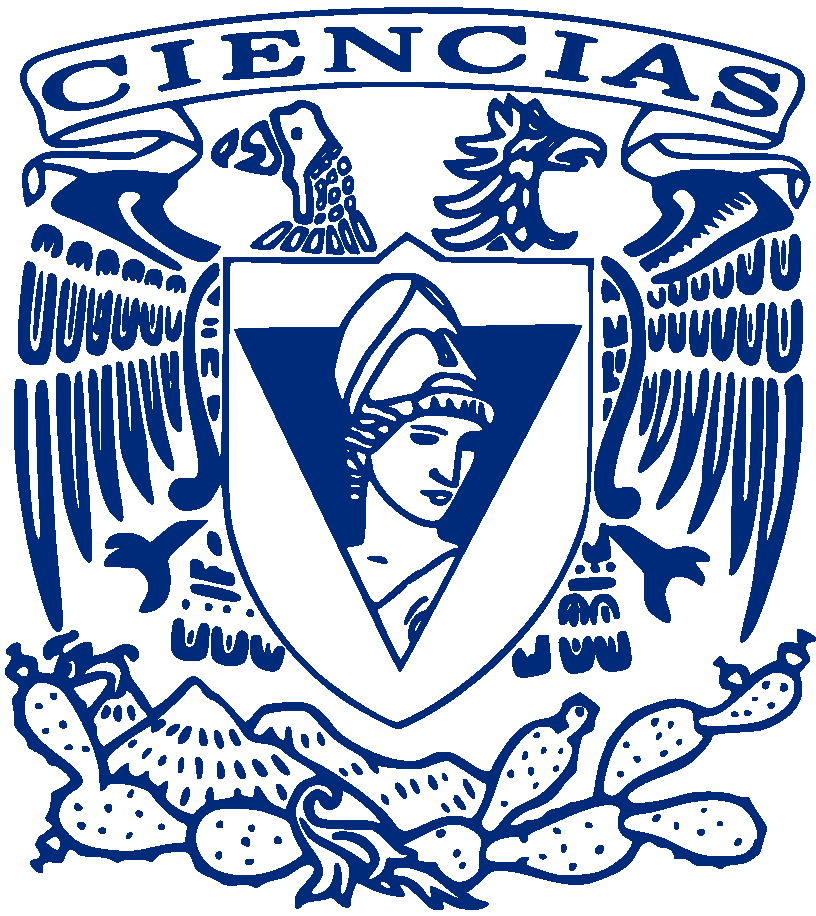 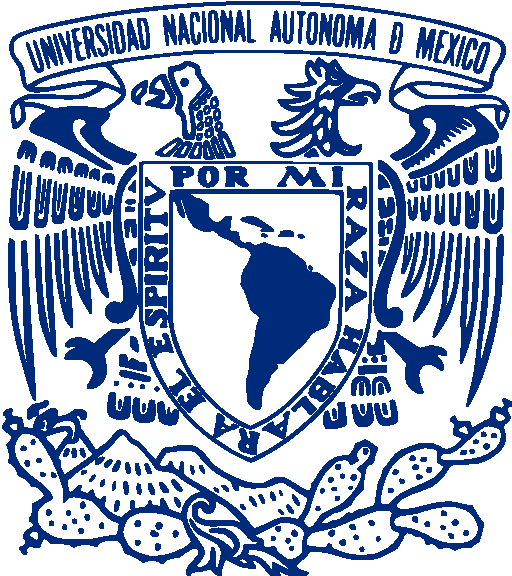 CONVOCATORIA 2022-1EXÁMENES EN LÍNEA PARA CUBRIR ELREQUISITO DE IDIOMA PARA EGRESOLa Facultad de Ciencias, a través de la Secretaría de Asuntos Estudiantiles y el Centro de Idiomas de la Facultad de Contaduría y Administración, convoca a los estudiantes de la Facultad a presentar el examen o exámenes de requisito de idioma para egreso según corresponda a su carrera y generación.EXAMEN DE COMPRENSIÓN AUDITIVA, EXPRESIÓN VERBAL Y ESCRITURA  NIVEL B1Para estudiantes de la Facultad que aún no hayan cubierto el requisito de Dominio B1, para las generaciones 2015 y posteriores de las licenciaturas de Biología, Ciencias de la Tierra, Física, Manejo Sustentable de Zonas Costeras y Matemáticas.Este examen lleva el nombre de Examen Global y se realizará el martes 12 de octubre de 2021, de las 10:00 a las 12:30 hrs.En caso de exceder el cupo, se asignará nueva fecha.EXAMEN DE COMPRENSIÓN DE LECTURA DE TEXTO ACADÉMICO NIVEL B2Para estudiantes de la Facultad que aún no hayan cubierto el requisito único de idioma de Comprensión de Lectura en inglés, requisito de titulación, para las generaciones 2014 y anteriores de las licenciaturas de Actuaría, Biología, Ciencias de la Tierra, Física, Manejo Sustentable de Zonas Costeras y Matemáticas, así como para los estudiantes de Ciencias de la Computación de las generaciones 2011 y anteriores y para los estudiantes de las generaciones 2015 y posteriores de las licenciaturas de Biología, Ciencias de la Tierra, Física, Manejo Sustentable de Zonas Costeras y Matemáticas.Este examen se realizará el 19 de octubre de 2021, de las 10:00 a las 12:30 hrs.En caso de exceder el cupo, se asignará nueva fecha.III. REQUISITOS PARA EL EXAMEN EN LÍNEAEl alumno necesitará un equipo de cómputo (laptop o computadora de escritorio -no es posible utilizar celular, Tablet o iPad-) que cuente con cámara y micrófono, ya que se usará simultáneamente la plataforma Moodle y la aplicación Zoom para realizar el examen. La cita en línea para el registro de asistencia y la verificación de identidad será a las 10:00 hrs. El alumno deberá mostrar una identificación oficial con fotografía y deberá mantenerse conectado a Zoom durante toda la aplicación del examen. De no ser así, el examen quedará anulado.IV. PROCEDIMIENTORegistro de Inscripción en la Facultad de CienciasPara realizar el examen, primero debes registrar tu solicitud de inscripción en la Facultad. Llena el formulario de registro de inscripción al examen disponible en https://bit.ly/3jGBwMh, a más tardar a las 13:00 hrs. del 20 de septiembre de 2021. Deberás ingresar con tu cuenta @ciencias.Inscripción al ExamenREFERENCIAS PARA REALIZAR EL PAGO EN BBVA BANCOMEREl Centro de Idiomas de la FCA enviará a los alumnos que solicitaron examen la referencia bancaria a partir del 28 de septiembre de 2021, con la cual podrán realizar el pago correspondiente. en cualquier sucursal BBVA Bancomer. También, se aceptan transferencias. (IMPORTANTE: NO SE ACEPTAN PAGOS EN PRACTICAJAS). Las citadas referencias son únicas e intransferibles.Se adjuntan las siguientes ligas para consultar costos: http://idiomas.fca.unam.mx/examen_lectura.phphttp://idiomas.fca.unam.mx/examen_global.phpENVÍO DE INFORMACIÓN AL CENTRO DE IDIOMAS DE LA FCALos alumnos deberán enviar sus pagos y comprobantes de estatus del alumno en PDF a más tardar el jueves 30 de septiembre de 2021, siguiendo las indicaciones que les comuniquen.3. Información para acceder al examenEl día previo de la fecha seleccionada, llegará al correo del alumno, las instrucciones paraingresar al examen.Cualquier duda puedes consultar el sitio de Idiomas: https://sites.google.com/ciencias.unam.mx/idiomasescribir a: idiomas+examen2022-1@ciencias.unam.mxATENTAMENTE
“POR MI RAZA HABLARÁ EL ESPÍRITU.”
Ciudad Universitaria, Cd. Mx, a 10 de septiembre de 2021
DRA. GABRIELA MURGUÍA ROMERO
SECRETARIA DE ASUNTOS ESTUDIANTILES